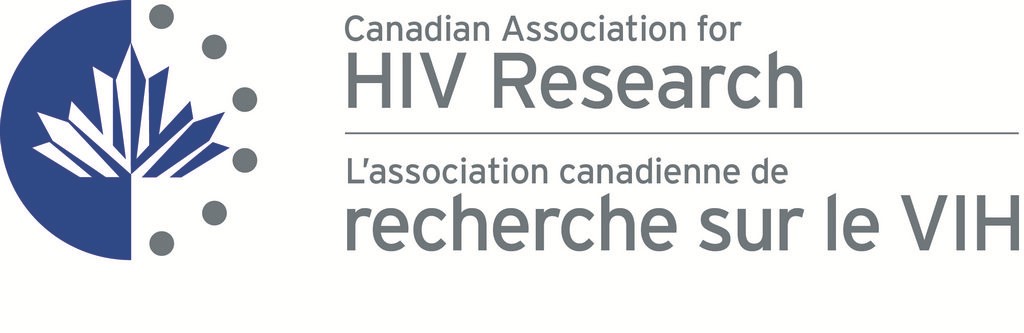 NOTA : Le profil biographique ne doit pas dépasser deux pages. Veuillez suivre les formats et consignes ci-dessous.Brève biographieDécrivez brièvement pourquoi votre expérience et vos qualifications vous rendent particulièrement bien placé(e) pour participer à cette réunion à mi-carrière de chercheurs sur le VIH. Postes et charges honorifiquesIndiquez votre poste actuel (titre et/ou niveau, nom de l’organisation) et autres affiliations actuelles.Publications révisées par les pairs et retenuesÉnumérez 5 à 10 publications ou manuscrits révisés par les pairs et retenus. La personne peut choisir des publications retenues selon les dates les plus récentes ou leur importance pour la recherche sur le VIH.Soutien à la rechercheÉnumérez 5 projets de recherche en cours ou complétés dans les cinq dernières années. Indiquez clairement le titre, l’organisme de financement, les noms des chercheurs et votre rôle dans le projet de recherche (p. ex., chercheur principal, chef de la recherche, coordonnateur)Canadian Association for HIV Research / Association canadienne de recherche sur le VIH236 Metcalfe Street, Suite 302, Ottawa, ON  K2P 1R3www.cahr-acrv.ca   (613) 747-2465PROFIL BIOGRAPHIQUEVeuillez fournir les renseignements ci-dessous dans l’ordre présenté.NE PAS DÉPASSER DEUX PAGES.PROFIL BIOGRAPHIQUEVeuillez fournir les renseignements ci-dessous dans l’ordre présenté.NE PAS DÉPASSER DEUX PAGES.PROFIL BIOGRAPHIQUEVeuillez fournir les renseignements ci-dessous dans l’ordre présenté.NE PAS DÉPASSER DEUX PAGES.PROFIL BIOGRAPHIQUEVeuillez fournir les renseignements ci-dessous dans l’ordre présenté.NE PAS DÉPASSER DEUX PAGES.NOMTITRE DE POSTEÉTUDES/FORMATION (Commencer au baccalauréat ou à un autre niveau de formation professionnelle initiale, s’il y a lieu.)ÉTUDES/FORMATION (Commencer au baccalauréat ou à un autre niveau de formation professionnelle initiale, s’il y a lieu.)ÉTUDES/FORMATION (Commencer au baccalauréat ou à un autre niveau de formation professionnelle initiale, s’il y a lieu.)ÉTUDES/FORMATION (Commencer au baccalauréat ou à un autre niveau de formation professionnelle initiale, s’il y a lieu.)ÉTABLISSEMENT ET LIEUDIPLÔME(s’il y a lieu) able)MM/AADOMAINE D’ÉTUDE